  MADONAS NOVADA PAŠVALDĪBA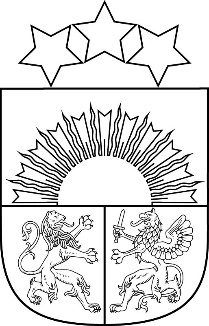 Reģ. Nr. 90000054572Saieta laukums 1, Madona, Madonas novads, LV-4801 t. 64860090, e-pasts: pasts@madona.lv ___________________________________________________________________________MADONAS NOVADA PAŠVALDĪBAS DOMESLĒMUMSMadonā2022. gada 24. maijā				            				Nr.295   					                                                  	 (protokols Nr. 12, 33. p.)Par nekustamā īpašuma “Jaunstrēlnieki”, Ošupes pagasts, Madonas novads, atsavināšanuNekustamais īpašums “Jaunstrēlnieki”, Ošupes pagastā, Madonas novadā, ar kadastra numuru 7082 002 0016, sastāv no zemes vienības ar kadastra apzīmējumu 7082 002 0075 2,57 ha platībā un ir reģistrēts Vidzemes rajona tiesas Ošupes pagasta zemesgrāmatas nodalījumā Nr.100000623334 uz Madonas novada pašvaldības vārda.Ar Madonas novada pašvaldības 27.05.2021. domes lēmumu Nr.216 (protokols Nr.13,7.p.) tika nolemts nodot atsavināšanai nekustamo īpašumu “Strēlnieki”, Ošupes pagastā, Madonas novadā, īpašuma nomniecei […], ar kuru bija noslēgts lauku apvidus zemes nomas līgums Nr.2.4.7/159-11.Pēc […] nāves par mantiniekiem tika atzīti […], kuri ar 01.11.2021. mantošanas apliecību Nr.3342 un  09.12.2021. mantošanas apliecību Nr.3656, katrs manto ½ domājamo pusi nomas tiesību uz nekustamo īpašumu ar kadastra Nr.7082 002 0016 “Strēlnieki”, Ošupes pagastā. 	Ar Madonas novada būvvaldes 07.02.2022. lēmumu Nr.32 (protokols Nr.3,18.p.) zemes īpašumam “Strēlnieki” mainīts nosaukums uz “Jaunstrēlnieki”, Ošupes pagasts, Madonas novads.Starp Madonas novada pašvaldību un […] 25.11.2021.ir noslēgts lauku apvidus zemes nomas līgums Nr.2.9.18.3/21/63 un […] 11.01.2022. lauku apvidus nomas līgums Nr.2.9.18.3/22/1. Nekustamais īpašums “Jaunstrēlnieki”, Ošupes pagastā, Madonas novadā, ar kadastra numuru 7082 002 0016  nav nepieciešams pašvaldībai tās funkcijas nodrošināšanai.Ir veikta nekustamā īpašuma novērtēšana. Atbilstoši sertificēta vērtētāja SIA „Liniko” (Latvijas Īpašumu Vērtētāju asociācijas profesionālās kvalifikācijas sertifikāts Nr.131) 2022.gada 1.aprīļa novērtējumam, nekustamā īpašuma tirgus vērtība noteikta – EUR 5 800,00 (pieci tūkstoši astoņi simti euro, 00 centi) .      Atsavināšanas likuma 37. panta pirmās daļas 4. punkts nosaka, ka pārdot publiskas personas mantu par brīvu cenu var, ja nekustamo īpašumu iegūst šā likuma 4. panta ceturtajā daļā minētā persona. Šajā gadījumā pārdošanas cena ir vienāda ar nosacīto cenu. Pārdošana par brīvu cenu saskaņā ar Atsavināšanas likuma 1. panta 7. punktu ir mantas pārdošana par atsavinātāja noteiktu cenu, kas nav zemāka par nosacīto cenu, savukārt, nosacītā cena saskaņā ar tā paša likuma 1. panta 6. punktu ir nekustamā īpašuma vērtība, kas noteikta atbilstoši Standartizācijas likumā paredzētajā kārtībā apstiprinātajiem Latvijas īpašuma vērtēšanas standartiem.     	Pamatojoties uz iepriekš minēto, likuma “Par pašvaldībām” 21.panta pirmās daļas septiņpadsmito punktu, kas nosaka, ka “tikai pašvaldības domes var lemt par pašvaldības nekustamā īpašuma atsavināšanu” un “Publiskās personas mantas atsavināšanas likuma” 4.panta pirmo daļu, kas nosaka, ka “atsavinātas publiskas personas mantas atsavināšanu var ierosināt, ja tā nav nepieciešama publiskai personai vai tās iestādēm to funkciju nodrošināšanai” un 4.panta ceturtās daļas 8.punktu, kas nosaka, ka atsevišķos gadījumos publiskas personas nekustamā īpašuma atsavināšanu var ierosināt persona, kurai Valsts un pašvaldību īpašuma privatizācijas sertifikātu izmantošanas pabeigšanas likumā noteiktajā kārtībā ir izbeigtas zemes lietošanas tiesības un ar kuru pašvaldība ir noslēgusi zemes nomas līgumu, ja šī persona vēlas nopirkt zemi, kas bijusi tās lietošanā un par ko ir noslēgts zemes nomas līgums, kā arī tā paša likuma 8.panta otro daļu, kas nosaka, ka paredzētā atsavinātas publiskas personas nekustamā īpašuma novērtēšanu organizē attiecīgās atsavinātās publiskās personas lēmējinstitūcijas kārtībā,  ņemot vērā 17.05.2022. Uzņēmējdarbības, teritoriālo un vides jautājumu komitejas un 24.05.2022. Finanšu un attīstības komitejas atzinumu, atklāti balsojot: PAR – 16 (Agris Lungevičs, Aigars Šķēls, Aivis Masaļskis, Andris Dombrovskis, Artūrs Čačka, Artūrs Grandāns, Gatis Teilis, Gunārs Ikaunieks, Iveta Peilāne, Kaspars Udrass, Māris Olte, Rūdolfs Preiss, Sandra Maksimova, Valda Kļaviņa, Vita Robalte, Zigfrīds Gora), PRET – NAV, ATTURAS –  NAV, Madonas novada pašvaldības dome NOLEMJ:Atsavināt nekustamā īpašuma “Jauntrēlnieki”, Ošupes pagasts, Madonas novads, ar kadastra numuru 7082 002 0016, 2.57 ha platībā, ½ domājamo daļu, pārdodot to par ½ (vienas domājamās puses) nosacīto cenu – EUR 2 900,00 (divi tūkstoši deviņi simti euro, 00 centi) zemes nomniekiem […].Atsavināt  nekustamā īpašuma “Jauntrēlnieki”, Ošupes pagasts, Madonas novads, ar kadastra numuru 7082 002 0016 2.57 ha platībā ½ domājamo daļu, pārdodot to par ½ (vienas domājamās puses) nosacīto cenu – EUR 2 900,00 (divi tūkstoši deviņi simti euro, 00 centi) zemes nomniekiem […].Noteikt, ka pirkuma maksa ir veicama 100% apmērā pirms līgums noslēgšanas vai veicams pirkums uz nomaksu, paredzot avansa maksājumu ne mazāku par 10% no pirkuma maksas un pirkuma maksas atliktā maksājuma nomaksas termiņu līdz 5 gadiem. Nekustamā īpašuma pārvaldības un teritoriālās plānošanas nodaļai nosūtīt […] nekustamā īpašuma “Jaunstrēlnieki”, Ošupes pagastā, Madonas novadā,  atsavināšanas paziņojumu normatīvajos aktos noteiktajā kārtībā.Saskaņā ar Administratīvā procesa likuma 188.panta pirmo daļu, lēmumu var pārsūdzēt viena mēneša laikā no lēmuma spēkā stāšanās dienas Administratīvajā rajona tiesā.Saskaņā ar Administratīvā procesa likuma 70.panta pirmo daļu, lēmums stājas spēkā ar brīdi, kad tas paziņots adresātam.Domes priekšsēdētājs				A.LungevičsČačka 28080793